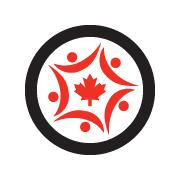 Dr. Paula Price Memorial Education BursaryCanadian Association of Critical Care Nurses⃝	Applicant pursuing Baccalaureate education or a Critical Care Certificate Program Applicant Name:Points from June 1, ________ to May 31, ________Please complete up to three years of Merit Points on one record sheet.  Merit Points run June 1 to May 31 annuallyMerit Point supporting documentation MUST be included with submission. Merit points must be 300 or higher for submission/consideration.Criteria #CriteriaRequiredDocumentsPoints AvailableYear 1Year 2Year 3Total Points1Active CACCN MemberVerified by National Office50 points per year2Executive of CACCN(Chapter and/or National)Chapter: verification from Chapter National: verification from National OfficePer Position per year:Chapter     50National     753National Committee Member or National Partner LiaisonVerified by National Office25 points per yearPOINTS 1 – 3Criteria #CriteriaRequiredDocumentsPoints AvailableYear 1Year 2Year 3Total Points4Committee Member: Chapter (do not include executive positions as noted in # 2)Verification from Chapter 25 points per year5Chapter Meetings and/or Educational EventsAttendance verification from Chapter 10 points per meeting/event to a maximum of 40 points per year6Attendance at the Canadian Critical Care Nursing Conference Verified by National Office25 pointsper year7Presentations(related to health, critical care nursing presented at local, provincial, national and Dynamics events)Limit 2 per year; if presented more than once, can only claim 1 timePresentations are those not prepared as part of the applicant’s regular employment or academic responsibilities.Copy of brochure or letter of acceptance to present from conference hostsPer EventLocal              10Provincial      15National Event         30Cdn Critical Care Nursing Conference508Publications(articles related to health, critical care nursing)Limit 2 per yearPublications considered are those that are not published as part of the applicant’s regular employment or academic responsibilities.Copy of article showing publication name, datePer Article:Newsletter     10Journals:Non-peer reviewed  15Peer reviewed         30CJCCN                    50POINTS 4 - 8Criteria #CriteriaRequiredDocumentsPoints AvailableYear 1Year 2Year 3Total Points9Completion of a recognized critical care nursing programMay only be claimed for one of the 3 years and must have been completed within the 3-year timeframe.Verification of completion of program50 points 10Certification:CNCC(C) or CNCCP(C) May only be claimed once on the applicationVerification of completion from Canadian Nurses AssociationPointsInitial          50Renewal    25POINTS 9 - 10TOTAL POINTS CALCULATEDTOTAL POINTS CALCULATEDTOTAL POINTS CALCULATEDCRITERIA  (PAGE 1)1 TO 3CRITERIA (PAGE 2)4 TO 8CRITERIA (PAGE 3)9 TO 10TOTAL POINTS SUBMITTEDTOTAL POINTS SUBMITTED